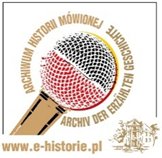 Anmeldeformular Ich erkläre mich damit einverstanden, dass die oben angegebenen personenbezogenen Daten für Zwecke des Wettbewerbs verarbeitet werden, der vom Haus der Deutsch – Polnischen Zusammenarbeit im Rahmen des ,,Archivs der erzählten Geschichte‘‘ - Wettbewerb „Mój Hajmat –Moja ojczyzna“ organisiert wird.………………………………………Datum und UnterschriftDarüberhinaus:erkläre ich hiermit, dass ich mit den Regeln und Richtlinien des vom Haus für Deutsch-Polnischen Zusammenarbeit organisierten Wettbewerbs im Rahmen des ,,Archiv der erzählten Geschichte‘‘ – Wettbewerb „Mój Hajmat - moja ojczyzna“  - vertraut bin und deren Inhalt akzeptiere.Ich deklariere, dass das von mir vorbereitete und an den Wettbewerbsveranstalter übermittelte Material, zusammen mit den beigefügten Karten, Grafiken, Zeichnungen, Fotos usw. Material keine Rechte Dritter Personen verletzt, insbesondere keine Urheberrechte und verwandten Schutzrechte, gewerbliche Schutzrechte oder Persönlichkeitsrechte, sowie dass das Urheberrecht an dem Material nicht durch Rechte Dritter Personen eingeschränkt ist und die Erteilung einer Lizenz zur Nutzung des Materials durch den Wettbewerbsveranstalter keine Rechte Dritter Personen verletzt.Dem Wettbewerbsorganisator Haus der Deutsch – Polnischen Zusammenarbeit mit Sitz in Gleiwitz, im Folgenden „HdpZ“ genannt) gewähre ich hiermit eine unentgeltliche und nicht ausschließliche Lizenz zur Nutzung des Materials im Zeitraum von 5 Jahren ab dem Datum der Lizenzerteilung, ohne territoriale Grenzen (d.h. weltweit), im Rahmen der Durchführung des Wettbewerbs und der Darstellung seiner Ergebnisse, im Ganzen und in Teilen, in allen Verwertungsbereichen, die zum Zeitpunkt der Unterzeichnung dieser Erklärung bekannt sind, einschließlich insbesondere des Rechts von HdpZ zur: a) das Material zu nutzen und zu verwerten, mit dem Recht, es den von HdpZ ausgewählten Einrichtungen zur Verfügung zu stellen, damit diese das Material verwenden können,b) die Herstellung, Aufzeichnung und Vervielfältigung des Entwurfs durch alle Techniken, einschließlich magnetischer und digitaler Aufzeichnungstechniken, insbesondere die Vervielfältigung durch Aufzeichnung auf analoge und digitale Träger, die Herstellung einer unbegrenzten Anzahl von Kopien, die den Entwurf beinhalten, unter Verwendung einer bestimmten Technik, einschließlich Druck, Reprografie, magnetischer Aufzeichnung, digitaler, IT-, audiovisueller, analoger Techniken, das Einbringen in Computerspeicher und Computernetzwerke, einschließlich der allgemein zugänglichen, wie z. B. das Internet, Telekommunikationsnetzwerke, und das Verfügbarmachen für die Nutzer eines solchen Netzwerksc) öffentliche Darstellung, Ausstellung, Wiederausstrahlung, Bereitstellung des Materials in einer Weise, dass jeder Zugriff an einem selbst gewählten Ort und zu einer selbst gewählten Zeit haben kann, d) das Material ganz oder teilweise, unabhängig oder in Projekten (Werken) anderer Einrichtungen sowie in Kombination mit Projekten (Werken) anderer Einrichtungen, öffentlich (weltweit) aufzuführen, auszustellen, zu zeigen, zu vervielfältigen und in jeder Weise, mit jeder Technik und in jeder Form zu senden und wiederzugeben, die Erlaubnis zur gleichzeitigen und integralen Ausstrahlung mit beliebiger Technik durch andere Rundfunk- und Fernsehorganisationen (in unbegrenzter Anzahl von Sendungen), die Bereitstellung ohne jegliche Mengenbeschränkung für Benutzer von Computer- und Telekommunikationsnetzen in der ganzen Welt sowie die Übertragung zwischen Servern und Benutzern solcher Netze mit beliebigen Übertragungs- und Ausstrahlungsmitteln, das Material der Öffentlichkeit zur Verfügung zu stellen - sowohl gegen Bezahlung als auch kostenlos, einschließlich im Rahmen von Präsentationen und Konferenzen, das Material in allen Formen der Werbung zu verwenden, mit allen Mitteln der Massenkommunikation, einschließlich Satellitenübertragung, das Material an Orten auszustellen, an denen es verkauft oder Dienstleistungen erbracht werden, das Material auf einer Website oder anderweitig im Internet zu platzieren, sowie das Material anderweitig der Öffentlichkeit so zur Verfügung zu stellen, dass jeder an einem Ort und zu einer Zeit seiner Wahl Zugang dazu haben könntee) Hochladen des Materials auf einen Computerspeicher und Veröffentlichung im Internet,4. HdpZ kann anderen Personen die Nutzung des Materials im Rahmen der erhaltenen Lizenz gemäß des vorstehenden Absatzes 3. gestatten.  5. Hiermit berechtige ich HdpZ, Änderungen, Bearbeitungen, Übersetzungen und andere Modifikationen an dem Material (der Ausarbeitung) vorzunehmen (oder vornehmen zu lassen). Ich erkläre mich hiermit damit einverstanden, dass HdpZ über die von mir erstellten Werke in den in Punkt 3 genannten Verwertungsbereichen verfügen und diese nutzen darf und dass HdpZ die abgeleiteten Urheberrechte an den Werken nutzen darf, sowie versichere ich, dass ich keine Einwände gegen die Nutzung der Werke oder die Nutzung der abgeleiteten Rechte an den Werken erheben werde.  Zur Vermeidung von Zweifeln bestätige ich, dass HdpZ auch berechtigt ist, eine gekürzte Version des Materials zu verwenden. ………………………………………………………………………………….Datum und lesbare Unterschrift der Person, die das Material einreichtVor- und NachnamePostanschriftE-Mail AdresseTelefonnummer